MMetropolitan Region Scheme (Beeliar Wetlands) Act 2021Portfolio:Minister for PlanningAgency:Department of Planning, Lands and HeritageMetropolitan Region Scheme (Beeliar Wetlands) Act 20212021/00812 Aug 2021s. 1 & 2: 12 Aug 2021 (see s. 2(a));Act other than s. 1 & 2: 13 Aug 2021 (see s. 2(b))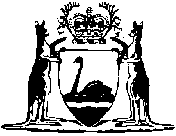 